№26(1091)			 		   	                       4 мая 2022 г.Официальное издание органов местного самоуправленияШапкинского сельсовета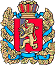 Администрация Шапкинского сельсоветаЕнисейского районаКрасноярского краяПОСТАНОВЛЕНИЕ29.04.2022г.        		                     п. Шапкино                             	                         № 14-пО проведении двухмесячника по благоустройству иозеленению территории Шапкинского сельсовета  С целью улучшения санитарного состояния, благоустройства и озеленения территории Шапкинского сельсовета, на основании п.2 ст. 21 Федерального закона «О санитарно-эпидемиологическом благополучии населения», п. 20 ст. 7 Устава Шапкинского сельсовета провести весенний двухмесячник по благоустройству, озеленению, улучшению санитарного содержания территории Шапкинского сельсовета с 29 апреля 2022 года по 30 июня 2022 года.Утвердить план мероприятий по благоустройству, озеленению, улучшению санитарного содержания территории Шапкинского сельсовета согласно приложению.Обеспечить оповещение жителей Шапкинского сельсовета о проведении мероприятий по благоустройству, озеленению, улучшению санитарного содержания территории Шапкинского сельсовета.Руководителям предприятий и организаций всех форм собственности, расположенных на территории Шапкинского сельсовета, активно включиться в весенний двухмесячник по благоустройству, озеленению, улучшению санитарного содержания территории Шапкинского сельсовета и привести в порядок территории, непосредственно прилегающие к административным и иным подведомственным зданиям.Контроль за исполнением распоряжения оставляю за собой.Постановление вступает в силу со дня подписания, подлежит официальному опубликованию (обнародованию) и размещению на официальном информационном Интернет-сайте администрации Шапкинского сельсовета.  Приложение к ПостановлениюАдминистрации Шапкинского сельсоветаОт 29.04.2022 года №14-пПЛАНМероприятий по подготовке и проведению весеннего двухмесячника по благоустройству и озеленению п. ШапкиноУчастковому в соответствии с существующим законодательством, принять меры к нарушителям Правил благоустройства, включая санкции за парковку автотранспорта в непредназначенных местах.  Данное решение довести до руководителей предприятий, организаций и учреждений независимо от форм собственности.Перечень территорий,закрепляемых за предприятиями, организациями,расположенными на территории Шапкинского сельсовета,для проведения мероприятий по благоустройству, озеленению, улучшениюсанитарного содержания в рамках двухмесячникаОтпечатано в администрации Шапкинского сельсовета на персональном компьютере по адресу: Россия, Красноярский край, Енисейский район, п. Шапкино, ул. Центральная, 26, тел. 70-285 Распространяется бесплатно. Тираж Глава Шапкинского сельсоветаЗагитова Л.И.Наименование мероприятийНаименование мероприятийОтветственный исполнительСроки исполненияСроки исполненияОрганизационные мероприятияОрганизационные мероприятияОрганизационные мероприятияОрганизационные мероприятияОрганизационные мероприятия1.1.Проведение совещаний с руководителями муниципальных предприятий 1.1.Проведение совещаний с руководителями муниципальных предприятий Глава Шапкинского сельсоветаВ течение двухмесячникаВ течение двухмесячника1.2.Закрепление территорий населённого пункта за предприятиями и организациями с чётким определением границ участков и назначение лиц, ответственных за санитарное состояние, благоустройство и озеленение.1.2.Закрепление территорий населённого пункта за предприятиями и организациями с чётким определением границ участков и назначение лиц, ответственных за санитарное состояние, благоустройство и озеленение.Руководители предприятий и учрежденийВ течение двухмесячникаВ течение двухмесячника1.3.Привлечение автотранспорта для вывоза мусора в период двухмесячника1.3.Привлечение автотранспорта для вывоза мусора в период двухмесячникаГлава Шапкинского сельсоветаВ течение двухмесячникаВ течение двухмесячника1.4. Организация патрулирования в целях предупреждения возникновения несанкционированных свалок и сжигания мусора в территориях проведения мероприятий двухмесячника1.4. Организация патрулирования в целях предупреждения возникновения несанкционированных свалок и сжигания мусора в территориях проведения мероприятий двухмесячникаАдминистративная комиссияВ течение двухмесячникаВ течение двухмесячника1.5.Обеспечение участие школьников, молодёжи в проведении мероприятий двухмесячника1.5.Обеспечение участие школьников, молодёжи в проведении мероприятий двухмесячникаМКОУ СОШ №11Руководитель по молодёжной политики В течение двухмесячникаВ течение двухмесячника1.6. Обеспечение участия жителей п Шапкино в проведении очистки придомовых территорий, организация вывоза мусора1.6. Обеспечение участия жителей п Шапкино в проведении очистки придомовых территорий, организация вывоза мусораАдминистративная комиссияВ течение двухмесячникаВ течение двухмесячникаМероприятия по благоустройству.Мероприятия по благоустройству.Мероприятия по благоустройству.Мероприятия по благоустройству.Мероприятия по благоустройству.2.1.Приведение в надлежащее состояние памятника и прилегающую территорию.2.1.Приведение в надлежащее состояние памятника и прилегающую территорию.Глава сельсовета, специалисты сельсоветаВ течение двухмесячникаВ течение двухмесячника2.2.Приведение в порядок внешнего вида зданий торговых предприятий. Привести в порядок фасады и ограждения зданий, вывески, доски объявлений.2.2.Приведение в порядок внешнего вида зданий торговых предприятий. Привести в порядок фасады и ограждения зданий, вывески, доски объявлений.Глава сельсовета, административная комиссия, руководители торговых предприятийВ течение двухмесячникаВ течение двухмесячника2.3.Покраска скамеек у подъездов2.3.Покраска скамеек у подъездовТСЖ «УЮТ»В течение двухмесячникаВ течение двухмесячника2.4. Благоустройство прилегающей к зданиям территории, покраски фасадов зданий, палисадников, бордюров, ремонт придомовых детских, спортивных площадок2.4. Благоустройство прилегающей к зданиям территории, покраски фасадов зданий, палисадников, бордюров, ремонт придомовых детских, спортивных площадокРуководители учреждений, предприятий, жители.В течение двухмесячникаВ течение двухмесячника2.5.Заведующей филиалом «РЦК» «Сельский Дом культуры» провести организационные и практические мероприятия по широкому привлечению населения к работам по благоустройству, особенно в дни проведения субботников
2.5.Заведующей филиалом «РЦК» «Сельский Дом культуры» провести организационные и практические мероприятия по широкому привлечению населения к работам по благоустройству, особенно в дни проведения субботников
Машукова Е.А.В течение двухмесячникаВ течение двухмесячника2.6.Совету депутатов привлечь население и руководителей предприятий для выполнения работ по благоустройству населенных пунктов и закрепленных территорий.
2.6.Совету депутатов привлечь население и руководителей предприятий для выполнения работ по благоустройству населенных пунктов и закрепленных территорий.
Парилов И.Н. – председатель постоянной комиссии по социальным вопросам и благоустройству В течение двухмесячникаВ течение двухмесячника2.7. Организовать работы по приведению в порядок территорий объектов коммунальной инфраструктуры: котельных, ВЗУ, очистных сооружений и пр. Особое внимание обратить на содержание прилегающей территории.
2.7. Организовать работы по приведению в порядок территорий объектов коммунальной инфраструктуры: котельных, ВЗУ, очистных сооружений и пр. Особое внимание обратить на содержание прилегающей территории.
ООО «ЕНИСЕЙЭНЕРГОКОМ» ПУ «Абалаковский»В течение двухмесячникаВ течение двухмесячникаМероприятия по озеленениюМероприятия по озеленениюМероприятия по озеленениюМероприятия по озеленениюМероприятия по озеленению Снос аварийных и сухостойных деревьевАдминистрация Шапкинского сельсоветаАдминистрация Шапкинского сельсоветаАдминистрация Шапкинского сельсоветаВ течение двухмесячника Подготовка клумб и посадка цветовМолодежный центрМолодежный центрМолодежный центрВ течение двухмесячникаРешение вопросов по поливке посаженных растенийМолодежный центрМолодежный центрМолодежный центрВ течение двухмесячникаМероприятия по контролю за проведением двухмесячника, координации действия служб, информированию населения. Мероприятия по контролю за проведением двухмесячника, координации действия служб, информированию населения. Мероприятия по контролю за проведением двухмесячника, координации действия служб, информированию населения. Мероприятия по контролю за проведением двухмесячника, координации действия служб, информированию населения. Мероприятия по контролю за проведением двухмесячника, координации действия служб, информированию населения. 4.1.установление единых дней (пятница) по наведению порядка и чистоты в посёлке с организацией работ по санитарной уборке на подведомственных территориях.4.1.установление единых дней (пятница) по наведению порядка и чистоты в посёлке с организацией работ по санитарной уборке на подведомственных территориях.Административная комиссияВ течение двухмесячникаеженедельноВ течение двухмесячникаеженедельно4.2.Освещение в средствах массовой информации проведения двухмесячника4.2.Освещение в средствах массовой информации проведения двухмесячникаЗаместитель главы Шапкинского сельсовета В течение двухмесячникаВ течение двухмесячника4.3.Подведение итогов мероприятий двухмесячника4.3.Подведение итогов мероприятий двухмесячникаЗаместитель главы Шапкинского сельсовета № п/пТерриторияОтветственныйТерритории, прилегающие к административным зданиямАдминистрация Шапкинского сельсовета, МБУК «РЦК»  «Сельский Дом культуры», ООО «Кемь-Лес», Шапкинская врачебная амбулатория, школа, детский сад, отделение почтовой связи, МБУК «Межпоселенческая библиотека» №11и 27 Территории, прилегающие к торговым предприятиямРуководители торговых предприятийПридомовые территорииЖители поселкаМеста массового отдыхаСпортивная площадка по ул.ЦентральнаяСпортивная площадка по ул. МираМолодежный центр, трудовые отрядыТерритория берега ручьяМолодежный центр, трудовые отрядыТерритории возле котельныхООО «ЕНИСЕЙЭНЕРГОКОМ»